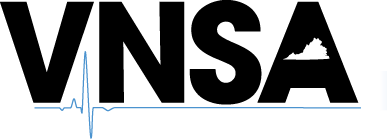 VNSA Second Degree Student ScholarshipOur mission is to advance professional nursing practice through student mentorship, community service, and scholarship.The Virginia Nursing Students’ Association is committed to supporting a nationwide effort to address the nursing shortage by active recruitment and retention of non-traditional students. The VNSA Second Degree Scholarship was created to address this need, providing encouragement and support to students who possess a four year degree or higher and are planning to enter or have enrolled in an accredited nursing program. The recipient of this scholarship will demonstrate a passion for the nursing profession and exemplify the desire to achieve his or her professional goals. The candidate will answer the following questions in less than 750 words: What led you to pursue nursing as a second degree and how will your prior educational experiences contribute to the nursing field? How do second degree students, like you, contribute to the nursing profession? The deadline to apply is January 18, 2019. Award Amount: $500 Qualification Requirements:Be an active member of the VNSAEarned at least a BA/BSEntered or enrolling in a nursing program that leads to RN licensure Complete Application Includes:Application formCurrent official transcript or acceptance letterEssay on topic described aboveOne letter of recommendation(Optional) Resume or Curriculum Vitae Please email completed applications and any questions to vnsaelections@gmail.com no later than 11:59pm on January 18th, 2019. In order to be eligible to accept your award, you must be present at the VNSA Annual Convention on February 2nd, 2019 at James Madison University. You will be notified if you have won prior to the conference, but must be present at the afternoon awards ceremony in order to pick up your check. VNSA Scholarship Application FormContact Information Name _________________________________________________ Phone Number ____________________ Best time to Call _______ Email __________________ Current Mailing Address ___________________________________________________ VNSA Member Constituency __________________________ NSNA # ______________________ Financial StatusVNSA Scholarship Committee will consider applicants’ financial status partially in determining the recipient of this scholarship. Place of Employment/Annual Earnings (Applicant) _____________________________________________________________________ Anticipated Source of Income (i.e. family, scholarship, grant, loans, VA benefits, etc) ________________________________________________________________________________________________________________________________________________Is there anything more you would like the scholarship committee to know about your financial status? ________________________________________________________________________ Nursing and Academic Information Do you currently hold a nursing license? Yes [ ] No [ ] If yes: License Number ___________________ State _________________ Other Degrees (if appropriate)______________________________________________Current School of Nursing Enrollment  ______________________________________ Program Classification __________________ Dean/Director __________________ School Phone ______________________ Expected Graduation Date ______________ Extracurricular/Community Activities and Involvement (List). Please provide descriptions as needed. ________________________________________________________________________ I hereby affirm that all information provided is true and that I have read the VNSA Conflict of Interest Policy below. Falsification of any part of this application will void the award. Signature:_______________________________Date:_______________________ 